КАРТОЧКА № 9УЧЕТА БЕЗНАДЗОРНОГО ЖИВОТНОГОМестонахождение: Свердловская обл.,  г. Артемовский                                     24.04.2018г.                                    Ул. Куйбышева,8Организация, производившая отлов  б/ж:  ООО «Универсалремонт»В лице бригадира:  Морозова Павла Юрьевичана машине: марка лада ларгус (грузовой фургон) гос. номер А616ХНпроизвели отлов и транспортировку отловленного безнадзорного или бродячего домашнего животного:Дата поступления в Стационар (Приют): в тот же деньКатегория животного: безнадзорная собака,  щенок,  кошка,  котенок  (нужное подчеркнуть).пол: кобель, сука, (нужное подчеркнуть)   Порода беспороднаяОкрас чепрачныйШерсть средняяУши не купированыХвост не купированРазмер 35*55Примерный возраст 2 годаОсобые приметы _____________________________________________________________Предметы  (отличительные  знаки),  свидетельствующие о наличии собственника(при их наличии) ____________________________________________________________Адрес и описание места отлова: г.  Камышлов, ул. Новая, 12.  Произведена эвтаназия безнадзорного животного 2018г.Причина эвтаназии: 3.   Осуществлена   передача   безнадзорного   животного  на  временноесодержание: 4. "_____" ________________ г. безнадзорное животное передано собственнику___________________________________________________________________________             (Ф.И.О. частного лица, наименование организации)5. "_____" _____________ г. безнадзорное животное передана в собственность___________________________________________________________________________             (Ф.И.О. частного лица, наименование организации)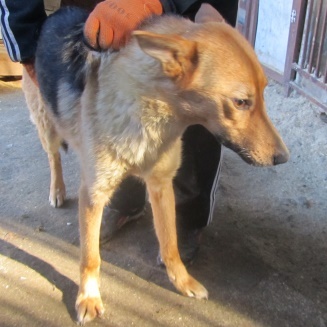 Ответственный по ПКС  _____________________ Д.А.Слюсаренко